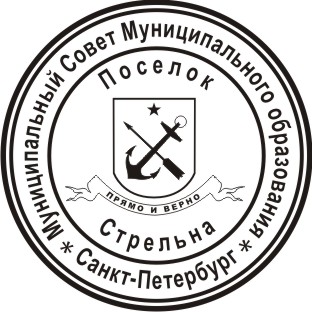 МЕСТНАЯ АДМИНИСТРАЦИЯВНУТРИГОРОДСКОГО МУНИЦИПАЛЬНОГО ОБРАЗОВАНИЯ ГОРОДА ФЕДЕРАЛЬНОГО ЗНАЧЕНИЯ САНКТ-ПЕТЕРБУРГА ПОСЕЛОК СТРЕЛЬНАПОСТАНОВЛЕНИЕПроект В целях приведения в соответствие с действующим законодательством нормативных правовых актов, в соответствии с Федеральным законом Российской Федерации от 27.07.2010 № 210-ФЗ «Об организации предоставления государственных и муниципальных услуг»ПОСТАНОВЛЯЮ:Внести в Административный регламент
по предоставлению Местной администрацией внутригородского муниципального образования города федерального значения Санкт-Петербурга поселок Стрельна муниципальной услуги «Выдача разрешения на вступление в брак лицам, достигшим возраста шестнадцати лет» , утвержденный постановлением Местной администрации Муниципального образования поселок Стрельна от 04.03.2021 № 37 «Об утверждении административного регламента по предоставлению Местной администрацией внутригородского муниципального образования города федерального значения Санкт-Петербурга поселок Стрельна муниципальной услуги «Выдача разрешения на вступление в брак лицам, достигшим возраста шестнадцати лет» (далее – Регламент) следующие изменения и дополнения:	1.1. В абзаце первом пункта 2.6.1 Регламента слова «частью 18 статьи 14.1 Федерального закона от 27 июля 2006 года № 149-ФЗ «Об информации, информационных технологиях и о защите информации» заменить словами «Федеральным законом от 29.12.2022 № 572-ФЗ «Об осуществлении идентификации и (или) аутентификации физических лиц с использованием биометрических персональных данных, о внесении изменений в отдельные законодательные акты Российской Федерации и признании утратившими силу отдельных положений законодательных актов Российской Федерации».3. Настоящее постановление вступает в силу с момента его официального опубликования (обнародования).4. Контроль за исполнением настоящего постановления оставляю за собой.Глава местной администрации                                                                                И.А. Климачевапоселок Стрельна№ О внесении изменений в Административный регламент
по предоставлению Местной администрацией внутригородского муниципального образования города федерального значения Санкт-Петербурга поселок Стрельна муниципальной услуги «Выдача разрешения на вступление в брак лицам, достигшим возраста шестнадцати лет» 